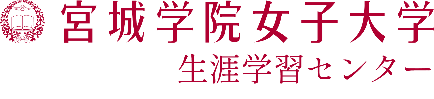 2021年度　生涯学習講座※納入された受講料は、大学の都合による講座中止を除いて返金できません。ご了承下さい。休講案内など緊急連絡にも使用します。記入もれのないようお願いいたします。お申し込み方法　　　　　　●FAX：022-279-5876（この受講申込書を送信してください）●郵送：右宛先をご利用ください。郵送料は自己負担にてお願いいたします。●E-mail：mgcenter@mgu.ac.jp（このWordファイルを添付してください）申込講座受講料支払方法（Zoomオンライン講座のみ）受講料支払方法（Zoomオンライン講座のみ）1一括半期毎2一括半期毎3一括半期毎4一括半期毎5一括半期毎氏名ふりがなふりがなふりがな男 ・ 女氏名男 ・ 女氏名本学学生の方　（　　　　　　　　　　　学科　　　　年）本学学生の方　（　　　　　　　　　　　学科　　　　年）本学学生の方　（　　　　　　　　　　　学科　　　　年）歳氏名　同窓生の方　（ 中学 ・ 高校 ・ 短大 ・ 大学 ・ 大学院　　　　　年卒）　同窓生の方　（ 中学 ・ 高校 ・ 短大 ・ 大学 ・ 大学院　　　　　年卒）　同窓生の方　（ 中学 ・ 高校 ・ 短大 ・ 大学 ・ 大学院　　　　　年卒）歳住所電話番号〒　　　　　―〒　　　　　―〒　　　　　―〒　　　　　―住所電話番号市区町村市区町村住所電話番号電話番号携帯 ／ 携帯 ／ 携帯 ／ 住所電話番号電話番号自宅 ／ 自宅 ／ 自宅 ／ 住所電話番号mail宮城学院に通う園児･生徒･学生の保護者幼稚圏 ・ 中学校 ・ 高校 ・ 大学 ・ 大学院 （いずれかを〇で囲む）：　　　年生（大学の場合　　　　　　　　　　　　学科）園児・生徒・学生の氏名：　　　　　　　　　　　　　　　　（続柄：　父 ・ 母 ）幼稚圏 ・ 中学校 ・ 高校 ・ 大学 ・ 大学院 （いずれかを〇で囲む）：　　　年生（大学の場合　　　　　　　　　　　　学科）園児・生徒・学生の氏名：　　　　　　　　　　　　　　　　（続柄：　父 ・ 母 ）幼稚圏 ・ 中学校 ・ 高校 ・ 大学 ・ 大学院 （いずれかを〇で囲む）：　　　年生（大学の場合　　　　　　　　　　　　学科）園児・生徒・学生の氏名：　　　　　　　　　　　　　　　　（続柄：　父 ・ 母 ）幼稚圏 ・ 中学校 ・ 高校 ・ 大学 ・ 大学院 （いずれかを〇で囲む）：　　　年生（大学の場合　　　　　　　　　　　　学科）園児・生徒・学生の氏名：　　　　　　　　　　　　　　　　（続柄：　父 ・ 母 ）受講歴今回はじめて　・　継続（講座名：　　　　　　　　　　　　）　・　過去に受講（　　　年前）今回はじめて　・　継続（講座名：　　　　　　　　　　　　）　・　過去に受講（　　　年前）今回はじめて　・　継続（講座名：　　　　　　　　　　　　）　・　過去に受講（　　　年前）今回はじめて　・　継続（講座名：　　　　　　　　　　　　）　・　過去に受講（　　　年前）講座を知ったきっかけ継続受講　・　ホームページ　・　公共施設　・　受講者からの口コミその他（　　　　　　　　　　　　　　　　　　　　　　　　　　　　）継続受講　・　ホームページ　・　公共施設　・　受講者からの口コミその他（　　　　　　　　　　　　　　　　　　　　　　　　　　　　）継続受講　・　ホームページ　・　公共施設　・　受講者からの口コミその他（　　　　　　　　　　　　　　　　　　　　　　　　　　　　）継続受講　・　ホームページ　・　公共施設　・　受講者からの口コミその他（　　　　　　　　　　　　　　　　　　　　　　　　　　　　）